Ханты-Мансийский автономный округ-ЮграАдминистрация города МегионаМуниципальное автономное общеобразовательное учреждение №5«Гимназия»Создание мнемонических карточек для проведения урока английского языка у вторых классов








Автор проектной работы: 
Савельева Милана Витальевна,
 ученица 10г класса, 
МАОУ №5 «Гимназия» 
Руководитель: 
Квасницкая Надежда Валерьевна,
 учитель английского языка, 
МАОУ №5 «Гимназия» Мегион, 2023г
Изучение английского языка с помощью мнемотехники
Савельева Милана Витальевна
 Ханты-Мансийский автономный округ – Югра Администрация города Мегиона Муниципальное автономное общеобразовательное учреждение №5«Гимназия», 10г класс

АннотацияЦель работы: Cоздание мнемонических карточек для проведения урока английского языка
Методы исследования:1. Системный анализ (обозначение цели, постановка задач, определение структуры проектного решения): анализ материалов по теме «Методы запоминания информации», «Способы изучения английского языка», «Мнемотехника».
2. Экспериментально-теоретический метод (анализ и синтез информации).
3. Метод моделирования: работа с программой «Picsart».
4. Метод эмпирического исследования (сравнение, качественный анализ модели, формулировка выводов).Выводы по проектному решению:Проанализировав методы изучения английского языка удалось создать мнемонические карточки и провести урок с их использованием. Планируется продолжать работу над проектом для создания улучшенного и более эстетичного продукта. В проекте присутствует много деталей, поэтому в будущем хотелось бы представить расширенную версию мнемонических карточек. Так как из-за масштаба проектной работы не удалось затронуть большое количество английских слов. 
            Практическая значимость работы:
Создание мнемонических карточек поможет ученикам второго класса лучше усваивать информацию по теме «Продукты питания» за счёт необычного подхода.Изучение английского языка с помощью мнемотехники
Савельева Милана Витальевна
 Ханты-Мансийский автономный округ – Югра Администрация города Мегиона Муниципальное автономное общеобразовательное учреждение №5«Гимназия», 10г класс

План исследования:Проблема: На протяжении долгого времени школьные образовательные стандарты в нашей стране остаются неизменными. Любой родитель, имеющий ребёнка школьного возраста, задумывается над вопросом: «Какой должна быть система образования, в такое прогрессивное для нас время?». Очевидно, что новая система образования, базирующаяся на инновационных идеях, должна и выглядеть по-новому, отличаться от типовых школьных заданий к которым мы привыкли. Для перехода на новые образовательные стандарты нужно изучить проблему усваивания информации учениками, и начать работу с оптимизации школьной программы под современные методики. Задачи:
1. Проанализировать материалы по теме «Методы запоминания информации», «Способы изучения английского языка», «Мнемотехника».
2. Изучить возможности платформы «Picsart».
3. Разработать дизайн, который визуально близок новому поколению.
4. Создать экземпляр для апробации среди школьников.
5. Проанализировать результаты и сформулировать выводы.Планирование деятельности по решению проектной задачи:
1) Введение в проблему: краткое описание ситуации, изложение сути проблемы. 
2) «Мозговой штурм» - Постановка проблемы: извлечение смысловой информации. 
3) Анализ содержания и выводы по данной проблеме, описание всех существенных признаков сопоставление важных аспектов проблемы, поиск и оценивание информации. 
4) Рассмотрение альтернатив: разработка различных решений, изучение альтернативных вариантов. 
5) Принятие решения: оценка вариантов решения проблемы, выбор оптимального решения. 
6) Публичная презентация решения: представление решения, аргументация своего выбора.Библиография:
1. Питер Браун, Генри Рёдигер, Марк Макдэниэл.  «Запомнить всё: Усвоение знаний без скуки и зубрёжки», 2014г.
2. Владимир Струговщиков. «Мнемотехника. Английский язык. 500 фраз», 2021г.
3. Кевин Хорсли. «Безграничная память. Запоминай быстро, помни долго», 2018г.
4. Роберт Славин. «Мнемотехника. Способы запоминания информации и приёмы тренировки памяти», 2021г.5. Хохлова Л.П., «Методы запоминания информации (мнемотехника)», https://cyberleninka.ru/article/n/metody-zapominaniya-informatsii-mnemotehnika [Электронный ресурс].
6. Марина Ванягина, «Применение мнемотехники для обучения инноязычной лексике», https://cyberleninka.ru/article/n/primenenie-mnemotehniki-dlya-obucheniya-inoyazychnoy-leksike [Электронный ресурс].
Изучение английского языка с помощью мнемотехники
Савельева Милана Витальевна
 Ханты-Мансийский автономный округ – Югра Администрация города Мегиона Муниципальное автономное общеобразовательное учреждение №5«Гимназия», 10г класс
Научная статьяI. Состояние изучаемой проблемыАктуальность: Всем хорошо известно, что никто не хочет учиться плохо, другое дело, что не у всех получается учиться хорошо. Многое зависит от того как развита наша память. Современному школьнику нужно удерживать и хранить большое количество информации. Из-за этого у меня возник вопрос «Есть ли способ развить память и облегчить запоминание информации?». Ответить на этот вопрос, мне помог случай. Однажды мама показала мне книгу Станислава Матвеева «Феноменальная память. Приёмы мнемотехники» [6]. На мой вопрос: «О чём эта книга?», мама ответила: «Эта книга-зарядка для памяти». Я заинтересовалась и узнала о системе специальных приёмов, помогающих удерживать большое количество информации в голове, и развивающих память в любом возрасте. Заучивание вызывает трудности, быструю утомляемость и негативные эмоции. Мозг лучше усваивает информацию живую, яркую, образную и вовлекающую. Это значит, что нам нужно сделать материал, который мы хотим запомнить, интересным для мозга. Так как английский язык – это мой любимый предмет, я решила применить полученные знания именно в этой сфере. В начале работы над проектным решением я провела анкетирование среди учащихся десятого класса: «Используете ли вы специальные приёмы для лучшего запоминания информации?». 20% опрошенных ответили, что используют метод для запоминания дат, с помощью выстраивания ассоциации между историческим событием и повседневной жизнью. Например день и месяц исторической даты может совпадать с днём рождения лучшего друга. 80% учащихся ответили, что не используют методы для запоминания информации и полагаются на свою природную память. Следовательно, анализируя результаты анкетирования, я пришла к выводу, что тема проектного решения актуальна для современных школьников.II. Мнемотехника как объект исследования«Мнемотехника — это наука о запоминании, предлагающая совокупность приёмов, способов и искуственных ассоциаций, облегчающих запоминание, увеличивающих объём памяти и облегчающих вспоминание». В статье «Использование мнемотехники при изучении английского языка» E.В.Ревина убеждена в том, что «Знание иностранных языков в условиях глобальной интернационализации-сегодня не только культурная, но и экономическая потребность». Автор повествует о необходимости владения английским языком и о том, как это сложно для учащихся и педагогов, ведь информации, которую нужно усваивать всё больше: «Быстрое и эффективное овладение иноязычным общением тесно связано с проблемой развития и укрепления памяти». В статье упоминается, что для усвоения большего количества информации нужно использовать новые методики. Подавать изучаемый материал более красочно и систематически его повторять, ведь таким образом он отложится в долговременной памяти. Но к сожалению методики остаются неизменными, что приводит к потере мотивации: «большинство педагогов закрепляют новую информацию в тренировочных упражнениях и она многократно проговаривается. Однако подобный метод вызывает у учащихся скуку, потерю интереса». Решение проблемы по мнению Е.В.Ревиной кроется на поверхности — это использование мнемотехники. Подход с использованием ассоциации по мнению автора не только помогает усваивать гораздо больше информации, но и не надоедает с течением времени: «Экспериментально было доказано, что в случае, когда учащийся активно ищет собственные ассоциации, процесс понимания и усвоения материала протекает быстрее и с большей эффективностью, развивается воображение». Существует несколько видов мнемотехники, что позволяет изучать не только гуманитарные и естественно-научные предметы, но и физико-математические. Такой подход позволяет преподносить информацию в игровом варианте без ущерба основному содержанию занятия. Развитие технологий помогает сделать феноменальную память реальностью. Для этого нужно постепенно вносить новые методики обучения в образовательную программу.II. Практическая частьЭтапы работы над проектным решением:I. Анализ материалов по теме:1. «Методы запоминания информации».
2. «Способы изучения английского языка».
3. «Мнемотехника».II. Создание модели:1. Изучение основ, в работе с фоторедактором «Picsart».
2. Создание шаблона.
3. Создание модели мнемонических карточек для изучения английского языка.На этапе моделирования я провела анализ различных платформ для прототипирования. Первый вариант модели был оформлен в графическом редакторе «Canva». Данная платформа имеет как плюсы, так и минусы. Главным минусом для меня стало отсутствие разметки. Карточки получались разного размера. Также во время работы среда для прототипирования была заблокирована на территории Российской Федерации. По этим причинам при следующем выборе платформы я опиралась на устранение минусов. Наиболее подходящим вариантом оказался фоторедактор «Picsart». В нём предоставлены все необходимые инструменты для создания мнемонических карточек. Обилие шрифтов, фигурная обрезка изображения и разметка рабочего пространства. По итогу работы я получила мнемонические карточки для изучения английского языка.Рисунок 1 «Мнемоническая карточка»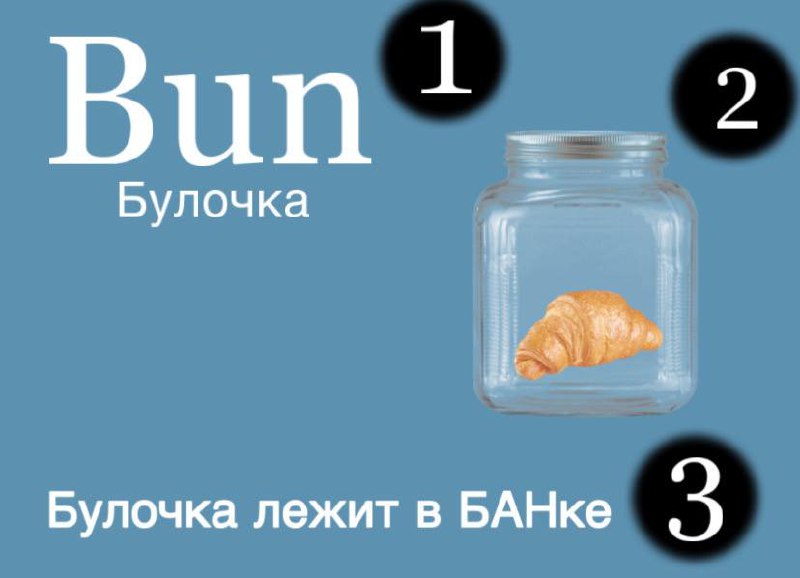 1. Слово (Слово для запоминания на английском языке и его перевод).
2. Иллюстрация  (Изображение позволяет лучше усвоить информацию благодаря визуальной памяти).
3. Ассоциация  (Ассоциация помогает нашему мозгу составить связь между словом на английском и русском языке).         Совокупность трёх факторов помогает лучше усваивать информацию. Ассоциация создаёт связь, которая возникает между ощущением, представлением и восприятием[4]. В мнемотехнике ассоциации являются основным ключом превращения какой-либо информации в образ. Приём созвучных слов применяется для запоминания иностранных, заимствованных слов и понятий, из-за схожести их звучания с русским языком. До четырнадцати лет у ребёнка формируется абстрактно-логического мышления, и он запоминает преимущественно то, что пережил лично[3]. Мнемотехника же позволяет связывать абстрактные понятия из школьной программы с событиями и явлениями из жизни, упрощая тем самым процесс запоминания. Один из вариантов использования мнемотехники – это флэш-карты в обучении иностранному языку. Один из эффективных способов визуализации. Он позволяет миновать процесс «перевода», закладывая информацию, поданную в графической форме в виде рисунка, картинки напрямую в память, подобно тому, как маленький ребенок запоминает слова родного языка, когда учится говорить. В этом случае иностранная речь начинает восприниматься так же непосредственно, как и речь на родном языке, а образы возникают в воображении рефлекторно под стимулирующим действием слов.          Флэш-карты представляют собой тематические карточки с изображением предметов или понятий. Это простой, универсальный, но часто недостаточно изученный ресурс. Голубой фон для карточек выбран по причине того, что данный цвет способствует приданию учебному предмету целостного вида и улучшению концентрации внимания. Доказано, что он активизирует мозговые центры, настраивая их на процесс обучения. Все оттенки голубого советуют использовать в учебных заведениях. Голубой считается цветом душевной чистоты, возвышенности, осознанности, ясности и интеллекта. [7]. Также карточки ламинированы для защиты от внешних воздействий и увеличения срока службы.          При работе над проектом было принято решение использовать мнемоприём созвучных слов. Приём созвучных слов применяется для запоминания иностранных, заимствованных слов и понятий. Очень многие иностранные слова, термины, названия, фамилии по своему звучанию похожи на слова из русского языка. Их легко представить в виде зрительных образов, например: Ant — муравей и для запоминания подбирается ассоциация с использованием созвучного слова на русском языке: муравей с антеннами. После выбора методики было решено провести урок английского языка в двух начальных классах. Для первой группы учащихся был проведён урок с использованием мнемонических карточек, для второй-классический подход в обучении. Разные методики были использованы с целью сравнения количества усвоенной информации. Апробация работы прошла успешно. Результаты показали, что первая группа детей, урок у которых был проведён с использованием мнемотехники, усвоила информацию лучше. Из девятнадцати слов дети в среднем усвоили от четырнадцати до шестнадцати. Вторая группа, от десяти до двенадцати. Использованный метод помог установить непосредственные связи между конкретным словом и его образом, и кроме того - привнёс хорошее настроение, что помогло сделать занятие более эмоциональным, занимательным. А хороший эмоциональный настрой не может не сказаться положительно на результатах обучения, ведь он также способствует непроизвольному и более быстрому запоминанию материала.      Выводы по проектной работе:Проанализировав информацию о работе с фоторедакторами, мнемотехнике и методах для лучшего запоминания информации, мне удалось создать мнемонические карточки для изучения английских слов. Планирую продолжать работу над проектом для создания рассширенной модели. В проекте присутствует много аспектов и деталей, поэтому мне не удалось затронуть большое количество слов. Работая над проектом, я отработала навыки по поиску и анализу большого объёма информации, умение организовывать себя. Также проявила свою креативность и научилась работе с детьми, наметила перспективы для дальнейшей работы.Библиография:1. Джошуа Фоер, «Эйнштейн гуляет по луне», 2011г.
2. Тони Бьюзен, «Суперпамять», 1986г.
3. В. А. Козаренко, Марат Зиганов, «Мнемотехника. Запоминание на основе визуального мышления», 2000г.
4. Владимир Козаренко, «Учебник мнемотехники», 2012г.
5. Питер Браун, «Запомнить все», 2014г.
6. Станислав Матвеев, «Феноменальная память. Приёмы мнемотехники»,  2012г.
7. Елена Ревина, «Использование мнемотехники при изучении иностранного языка», https://cyberleninka.ru/article/n/ispolzovanie-mnemotehniki-pri-izuchenii-inostrannogo-yazyka [Электронный ресурс].
8. Алексей Егоров, «Цвет как фактор активизации процесса обучения учащихся», https://cyberleninka.ru/article/n/tsvet-kak-faktor-aktivizatsii-protsessa-obucheniya-uchaschihsya [Электронный ресурс].

МетодикаКоличество слов, которые усвоили учащиеся 2-го классаУрок с использованием мнемонических карточек14-16Урок с использованием классического подхода в преподавании10-12